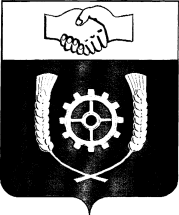   РОССИЙСКАЯ ФЕДЕРАЦИЯ                                  АДМИНИСТРАЦИЯ  МУНИЦИПАЛЬНОГО РАЙОНА             КЛЯВЛИНСКИЙ           Самарской области         ПОСТАНОВЛЕНИЕ    от 15.04.2022 г. №160Об установлении расходных обязательств муниципального района Клявлинский на 2022 год в рамках переданных отдельных государственных полномочий Самарской области В соответствии со ст.86 Бюджетного кодекса РФ,  Федеральным законом от 06.10.2003 № 131-ФЗ «Об общих принципах организации местного самоуправления в Российской Федерации», Законом Самарской области от 17.12.2020 N 137-ГД "Об областном бюджете на 2021 год и на плановый период 2022 и 2023 годов", Законом Самарской области от 16.03.2007 № 16-ГД «О наделении органов местного самоуправления на территории Самарской области отдельными государственными полномочиями в сфере архивного дела», Законом Самарской области от 24.10.2006          № 115-ГД "О наделении органов местного самоуправления на территории Самарской области отдельными государственными полномочиями по обеспечению жилыми помещениями отдельных категорий граждан, а также по постановке на учет и учету граждан, выехавших из районов Крайнего Севера и приравненных к ним местностей", Законом Самарской области от 28.12.2012 N 135-ГД "Об обеспечении жилыми помещениями детей-сирот и детей, оставшихся без попечения родителей, лиц из числа детей-сирот и детей, оставшихся без попечения родителей, на территории Самарской области", Законом Самарской области от 05.03.2005 № 77-ГД «О наделении органов местного самоуправления на территории Самарской области отдельными государственными полномочиями по социальной поддержке населения», Законом Самарской области от 10.07.2006  № 72-ГД «О наделении органов местного самоуправления на территории Самарской области отдельными государственными полномочиями в сфере охраны труда», Законом Самарской области от 06.05.2006 № 37-ГД "Об административных комиссиях на территории Самарской области",  Законом Самарской области от 06.04.2010 N 36-ГД "О наделении органов местного самоуправления отдельными государственными полномочиями в сфере охраны окружающей среды", Законом Самарской области от 03.04.2009 N 41-ГД "О наделении органов местного самоуправления на территории Самарской области отдельными государственными полномочиями по поддержке сельскохозяйственного производства", Законом Самарской области от 20.12.2018 №101-ГД «О наделении органов местного самоуправления на территории Самарской области отдельными государственными полномочиями по обеспечению отдыха и оздоровления детей», Законом Самарской области от 10.05.2018 N 36-ГД "О наделении органов местного самоуправления на территории Самарской области отдельными государственными полномочиями по организации мероприятий при осуществлении деятельности по обращению с животными без владельцев" Администрация муниципального района Клявлинский ПОСТАНОВЛЯЕТ:         1. Установить, что к расходным обязательствам муниципального района Клявлинский, осуществляемым при реализации переданных отдельных государственных полномочий Самарской области в сфере архивного дела на 2022 год относятся :          - временное хранение, комплектование, учет и использование архивных документов архивного фонда Самарской области, относящихся к собственности Самарской области.        2. Установить, что к расходным обязательствам муниципального района Клявлинский, осуществляемым при реализации переданных государственных полномочий Самарской области по обеспечению жилыми помещениями отдельных категорий граждан, а также по постановке на учет и учету граждан, выехавших из районов Крайнего Севера и приравненных к ним местностей  на 2022 год относятся : - обеспечение жилыми помещениями граждан, указанных в пунктах 2 - 4 части 2 статьи 2 Закона Самарской области от 11 июля 2006 года N 87-ГД "Об обеспечении жилыми помещениями отдельных категорий граждан, проживающих на территории Самарской области",  вставших на учет в качестве нуждающихся в улучшении жилищных условий,  и граждан, указанных в абзаце первом пункта 2.1 статьи 15, абзаце третьем пункта 3.1 статьи 24 Федерального закона от 27 мая 1998 года N 76-ФЗ "О статусе военнослужащих", в статье 2 Федерального закона от 8 декабря 2010 года N 342-ФЗ "О внесении изменений в Федеральный закон "О статусе военнослужащих" и об обеспечении жилыми помещениями некоторых категорий граждан"; - постановка на учет и учет граждан, указанных в статье 1 Федерального закона от 25 октября 2002 года N 125-ФЗ "О жилищных субсидиях гражданам, выезжающим из районов Крайнего Севера и приравненных к ним местностей". 3. Установить, что к расходным обязательствам муниципального района Клявлинский, осуществляемым при реализации переданных отдельных государственных полномочий Самарской области по обеспечению жилыми помещениями детей-сирот и детей, оставшихся без попечения родителей, лиц из числа детей-сирот и детей, оставшихся без попечения родителей, на 2022 год относятся : - обеспечение жилыми помещениями детей-сирот и детей, оставшихся без попечения родителей, лиц из числа детей-сирот и детей, оставшихся без попечения родителей.4. Установить, что к расходным обязательствам муниципального района Клявлинский, осуществляемым при реализации переданных государственных полномочий Самарской области по социальной поддержке населения на 2022 год относятся : 1) в сфере социальной поддержки:назначение (отказ в назначении) единовременного пособия при передаче ребенка на воспитание в семью, за исключением назначения и выплаты единовременного пособия при передаче ребенка на усыновление (удочерение), назначение (отказ в назначении) ежемесячной денежной выплаты на содержание детей-сирот и детей, оставшихся без попечения родителей, находящихся под опекой (попечительством), включая предварительные опеку или попечительство, в приемных семьях, на патронатном воспитании, назначение (отказ в назначении) дополнительной ежемесячной денежной выплаты на содержание в приемных семьях детей с отдельными хроническими заболеваниями, назначение и выплата вознаграждения, причитающегося приемному родителю, патронатному воспитателю, прием документов и предоставление (отказ в предоставлении) лицу из числа детей-сирот и детей, оставшихся без попечения родителей, единовременной социальной выплаты на ремонт одного нуждающегося в ремонте жилого помещения размером не менее 14 квадратных метров общей площади, принадлежащего ему единолично на праве собственности и находящегося на территории Самарской области, обследование жилого помещения лица из числа детей-сирот и детей, оставшихся без попечения родителей, при решении вопроса о предоставлении единовременной социальной выплаты на ремонт жилого помещения, ведение учета излишне полученных сумм социальных выплат, указанных в настоящем абзаце, и принятие мер по их удержанию;осуществление деятельности по опеке и попечительству;реализация мероприятий по профилактике социального сиротства среди несовершеннолетних на территории муниципального района Клявлинский;организация деятельности комиссии по делам несовершеннолетних и защите их прав;2) в сфере обеспечения мер социальной поддержки:проведение анализа и обобщение сведений о предоставленных социальных выплатах ежемесячно на содержание детей и единовременно при устройстве детей в замещающие семьи, вознаграждениях приемным родителям или патронатным воспитателям детей, а также единовременной социальной выплате на ремонт жилого помещения лица из числа детей-сирот или детей, оставшихся без попечения родителей;обеспечение информационного взаимодействия с населением через средства массовой информации по вопросам социальной поддержки населения в сфере семьи, материнства и детства;создание информационной базы данных на получателей социальных выплат на содержание детей, переданных под опеку (попечительство), при устройстве детей в замещающие семьи на иных условиях, на приемных родителей или патронатных воспитателей детей, получающих вознаграждение, предоставление указанных сведений для организации централизованных социальных выплат (прекращения выплат) в орган исполнительной власти Самарской области, осуществляющий реализацию государственной политики в сфере социальной защиты населения, в установленные законодательством сроки, а также создание информационной базы данных на получателей единовременной социальной выплаты на ремонт жилого помещения лица из числа детей-сирот или детей, оставшихся без попечения родителей, на территории муниципального района Клявлинский;работа с обращениями граждан и организаций по вопросам, связанным с реализацией переданных государственных полномочий;повышение профессионального уровня работников, непосредственно реализующих переданные государственные полномочия;хранение переданных и созданных в процессе исполнения переданных государственных полномочий документов в архивах в течение срока, установленного законодательством.5. Установить, что к расходным обязательствам муниципального района Клявлинский, осуществляемым при реализации переданных отдельных государственных полномочий Самарской области в сфере охраны труда на 2022 год относятся : осуществление методического руководства работой служб охраны труда работодателей, осуществляющих деятельность на территории муниципального района Клявлинский (далее - работодатели), предусматривающего взаимодействие со службами охраны труда работодателей при организации ими работы по охране труда в соответствии с требованиями действующих законодательных и иных нормативных правовых актов в сфере охраны труда, систематическое информирование служб охраны труда работодателей о новых законодательных и иных нормативных правовых актах, содержащих нормы трудового права, проведение совещаний, семинаров, круглых столов и других мероприятий с участием служб охраны труда работодателей по изучению и разъяснению законодательных и иных нормативных правовых актов по охране труда, по вопросам профилактики и снижения уровня производственного травматизма, профессиональной заболеваемости и другим вопросам улучшения условий и охраны труда, оказание методической помощи работодателям в работе по охране труда;
         сбор и обработка информации о состоянии условий и охраны труда у работодателей, проведение анализа состояния условий и охраны труда, производственного травматизма и профессиональной заболеваемости на территории муниципального района Клявлинский;координация обучения и проверки знаний по охране труда руководителей и специалистов у работодателей.6. Установить, что к расходным обязательствам муниципального района Клявлинский, осуществляемым при реализации переданных государственных полномочий Самарской области по  организации деятельности административной комиссии муниципального района Клявлинский на 2022 год, относится  организация деятельности административной  комиссии муниципального района Клявлинский.7. Установить, что к расходным обязательствам муниципального района Клявлинский, осуществляемым при реализации переданных отдельных государственных полномочий Самарской области в сфере охраны окружающей среды на 2022 год относится:1) региональный государственный экологический надзор на объектах хозяйственной и иной деятельности независимо от форм собственности, находящихся на территории муниципального района Клявлинский и не подлежащих федеральному государственному экологическому надзору, в следующих сферах:а) государственный надзор в области обращения с отходами;б) государственный надзор в области охраны атмосферного воздуха;в) государственный надзор в области охраны водных объектов, за исключением водных объектов, подлежащих федеральному государственному надзору.8. Установить, что к расходным обязательствам муниципального района Клявлинский, осуществляемым при реализации отдельных государственных полномочий Самарской области по поддержке сельскохозяйственного производства на 2022 год относится :1) проверка правильности составления документов, представляемых сельскохозяйственными товаропроизводителями, осуществляющими свою деятельность на территории муниципального района Клявлинский Самарской области, в целях получения субсидий на проведение комплекса агротехнологических работ, а также на повышение уровня экологической безопасности сельскохозяйственного производства и повышение плодородия и качества почв, подтверждение достоверности содержащихся в них сведений;2) проверка правильности составления документов, представляемых сельскохозяйственными товаропроизводителями, осуществляющими свою деятельность на территории муниципального района Клявлинский Самарской области, в целях возмещения затрат в связи с производством сельскохозяйственной продукции в части расходов на проведение мелиоративных мероприятий на землях сельскохозяйственного назначения, подтверждение достоверности содержащихся в них сведений, подтверждение использования построенных, реконструированных или технически перевооруженных мелиоративных систем или введенных в оборот выбывших сельскохозяйственных угодий за счет проведения культуртехнических мероприятий в целях производства сельскохозяйственной продукции на территории муниципального района Клявлинский Самарской области;3) предоставление субсидий сельскохозяйственным товаропроизводителям и организациям агропромышленного комплекса, осуществляющим свою деятельность на территории муниципального района Клявлинский Самарской области, в целях возмещения затрат в связи с производством сельскохозяйственной продукции в части расходов на развитие молочного скотоводства Самарской области;4) прием, проведение анализа и обобщение отчетов, представляемых крестьянскими (фермерскими) хозяйствами, осуществляющими свою деятельность на территории муниципального района Клявлинский Самарской области, получившими гранты на поддержку начинающих фермеров, в целях их дальнейшего предоставления в министерство сельского хозяйства и продовольствия Самарской области;5) прием, проведение анализа и обобщение отчетов, представляемых крестьянскими (фермерскими) хозяйствами, осуществляющими свою деятельность на территории муниципального района Клявлинский Самарской области, получившими гранты на развитие семейных животноводческих ферм, гранты на развитие семейных ферм, в целях их дальнейшего предоставления в министерство сельского хозяйства и продовольствия Самарской области;6) прием, проверка комплектности документов и передача заявлений на получение субсидий из областного бюджета, представляемых сельскохозяйственными товаропроизводителями, организациями агропромышленного комплекса, крестьянскими (фермерскими) хозяйствами, сельскохозяйственными кооперативами, индивидуальными предпринимателями, юридическими лицами и организациями потребительской кооперации, осуществляющими свою деятельность на территории муниципального района Клявлинский Самарской области, в бумажной и электронной форме в министерство сельского хозяйства и продовольствия Самарской области;7) прием, проведение анализа и обобщение отчетов, представляемых крестьянскими (фермерскими) хозяйствами, осуществляющими свою деятельность на территории муниципального района Клявлинский Самарской области, получившими гранты на создание и развитие хозяйств ("Агростартап"), в целях их дальнейшего представления в министерство сельского хозяйства и продовольствия Самарской области;8) проверка правильности составления документов, представляемых сельскохозяйственными товаропроизводителями, осуществляющими свою деятельность на территории муниципального района Клявлинский Самарской области, в целях возмещения части затрат на поддержку собственного производства молока, подтверждение достоверности содержащихся в них сведений.9. Установить, что к расходным обязательствам муниципального района Клявлинский, осуществляемым при реализации отдельных государственных полномочий Самарской области по обеспечению отдыха и оздоровления детей на 2022 год относится  обеспечение отдыха и оздоровления детей.10. Установить, что к расходным обязательствам муниципального района Клявлинский, осуществляемым при реализации переданных отдельных государственных полномочий Самарской области по организации мероприятий при осуществлении деятельности по обращению с животными без владельцев на 2022 год относятся : 1) отлов животных без владельцев, в том числе их транспортировку и немедленную передачу в приюты для животных;2) содержание животных без владельцев в приютах для животных;3) возврат потерявшихся животных их владельцам, а также поиск новых владельцев поступившим в приюты для животных животным без владельцев;4) возврат животных без владельцев, не проявляющих немотивированной агрессивности, на прежние места их обитания после проведения мероприятий, указанных в пункте 2 настоящей статьи;5) размещение в приютах для животных и содержание в них животных без владельцев, которые не могут быть возвращены на прежние места их обитания, до момента передачи таких животных новым владельцам или наступления естественной смерти таких животных.11. Установить, что к расходным обязательствам муниципального района Клявлинский, осуществляемым при предоставлении дотаций на выравнивание уровня бюджетной обеспеченности поселений на 2022 год относится предоставление дотаций на выравнивание уровня бюджетной обеспеченности сельским поселениям, входящим в состав муниципального района Клявлинский.12. Установить, что исполнение предусмотренных в п.1-10 настоящего постановления расходных обязательств осуществляется за счет и в пределах субвенций, предоставляемых местному бюджету из областного бюджета в целях финансового обеспечения расходных обязательств муниципального района Клявлинский, возникающих при выполнении переданных отдельных государственных полномочий Самарской области.        13. Признать утратившим силу постановление администрации муниципального района Клявлинский №560 от 30.12.2020г. «Об установлении расходных обязательств муниципального района Клявлинский на 2021 год в рамках переданных отдельных государственных полномочий Самарской области».        14.  Разместить настоящее постановление на официальном сайте Администрации муниципального района Клявлинский в информационно-телекоммуникационной сети Интернет.        15. Настоящее постановление вступает в силу со дня его принятия и распространяется на правоотношения, возникшие с  01.01.2022 года.И.о.Главы муниципального района Клявлинский                             П.Н.КлимашовКнязева Г.В.